EHT District by School CO2 Energy Reduction Impact,  CAP 15As By Years 2011-2012 Mar to Feb, 2012-13, 2013-14, 2014-15, 2015-16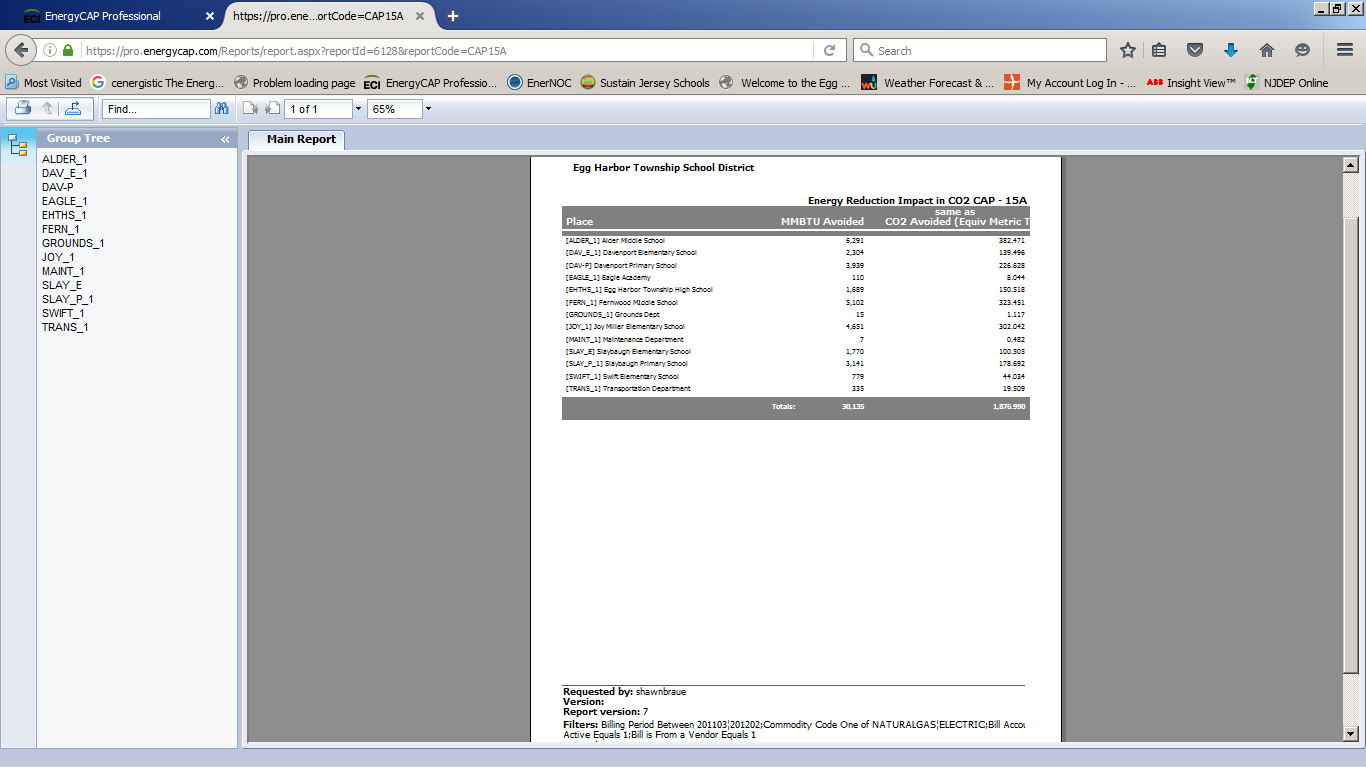 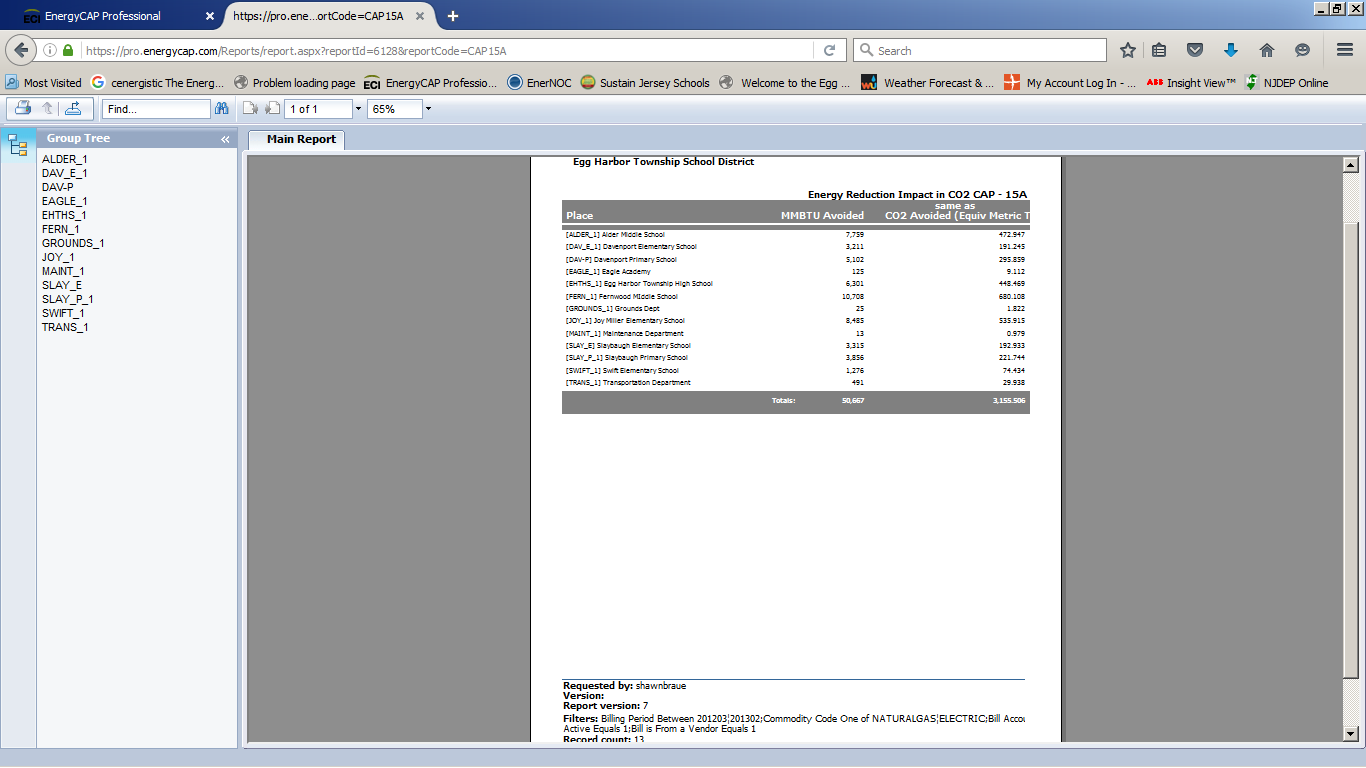 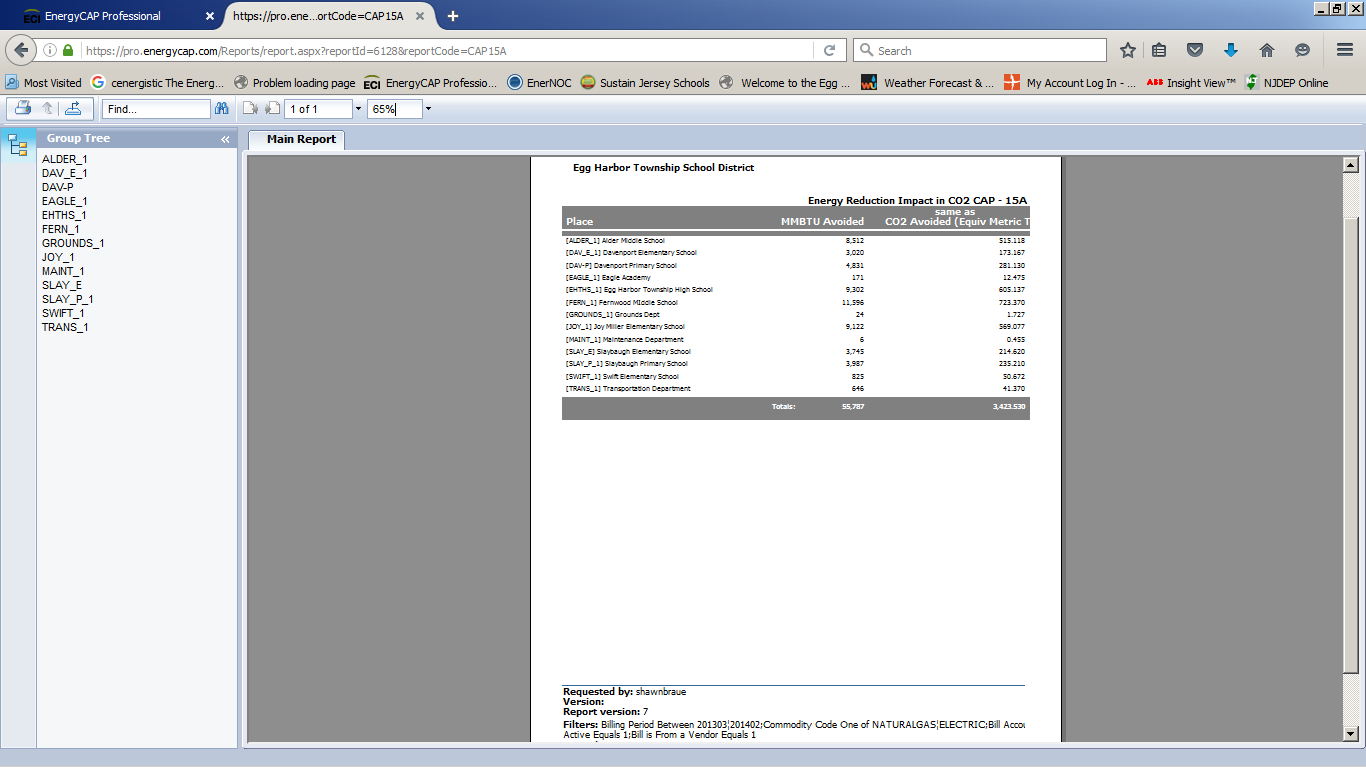 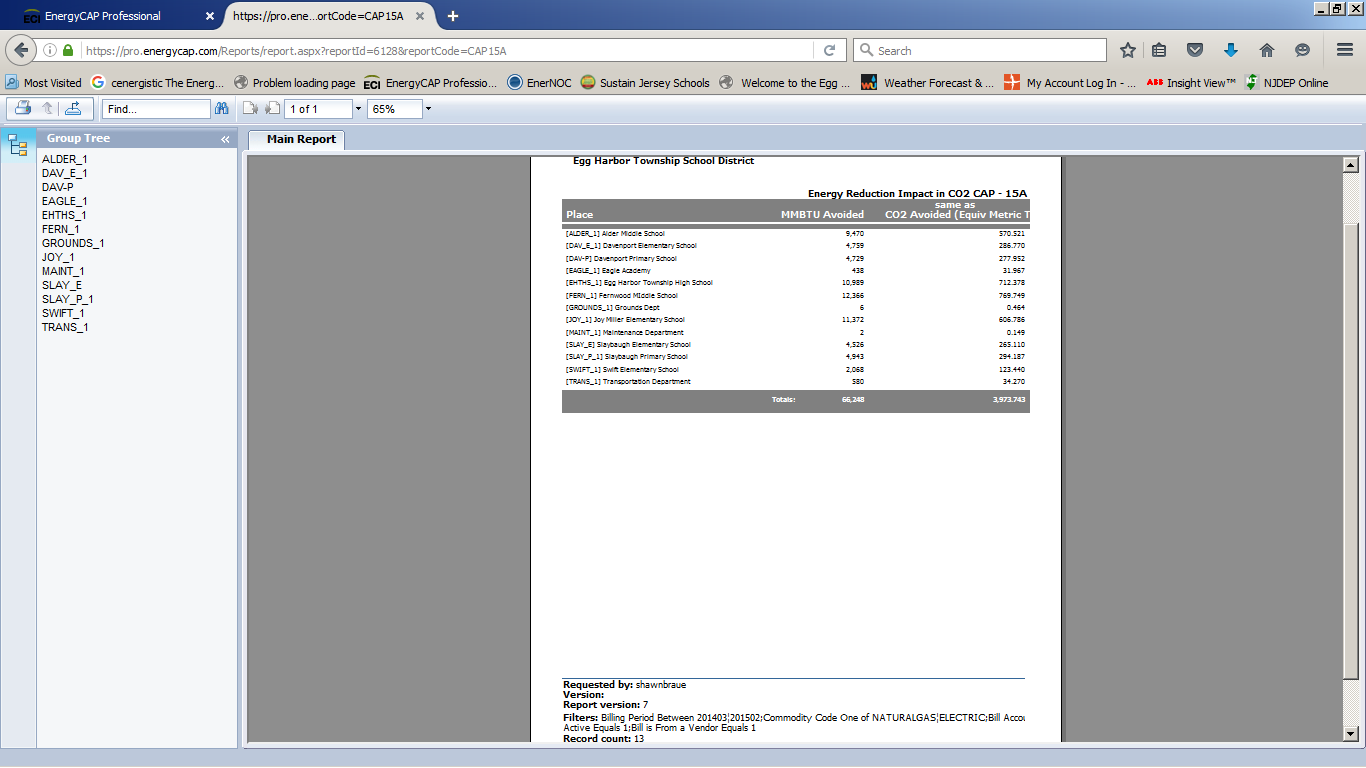 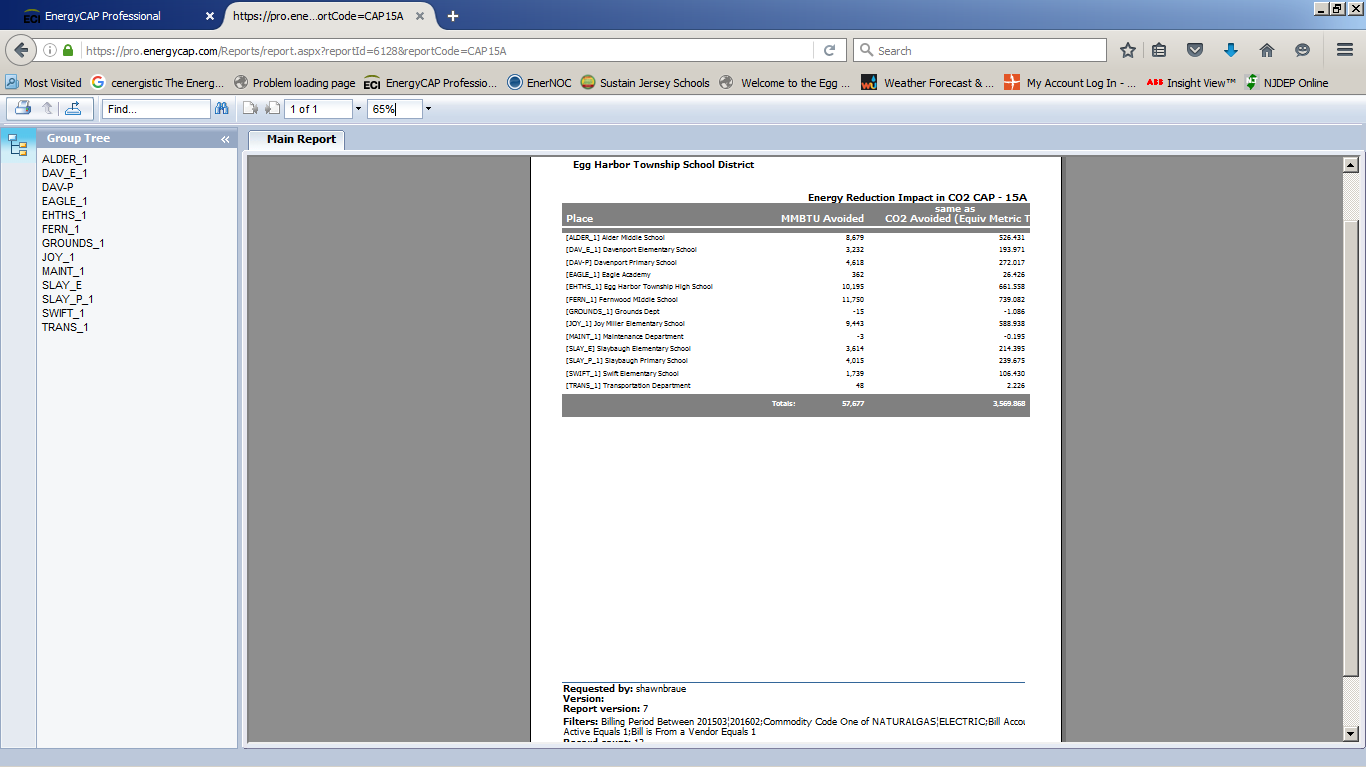 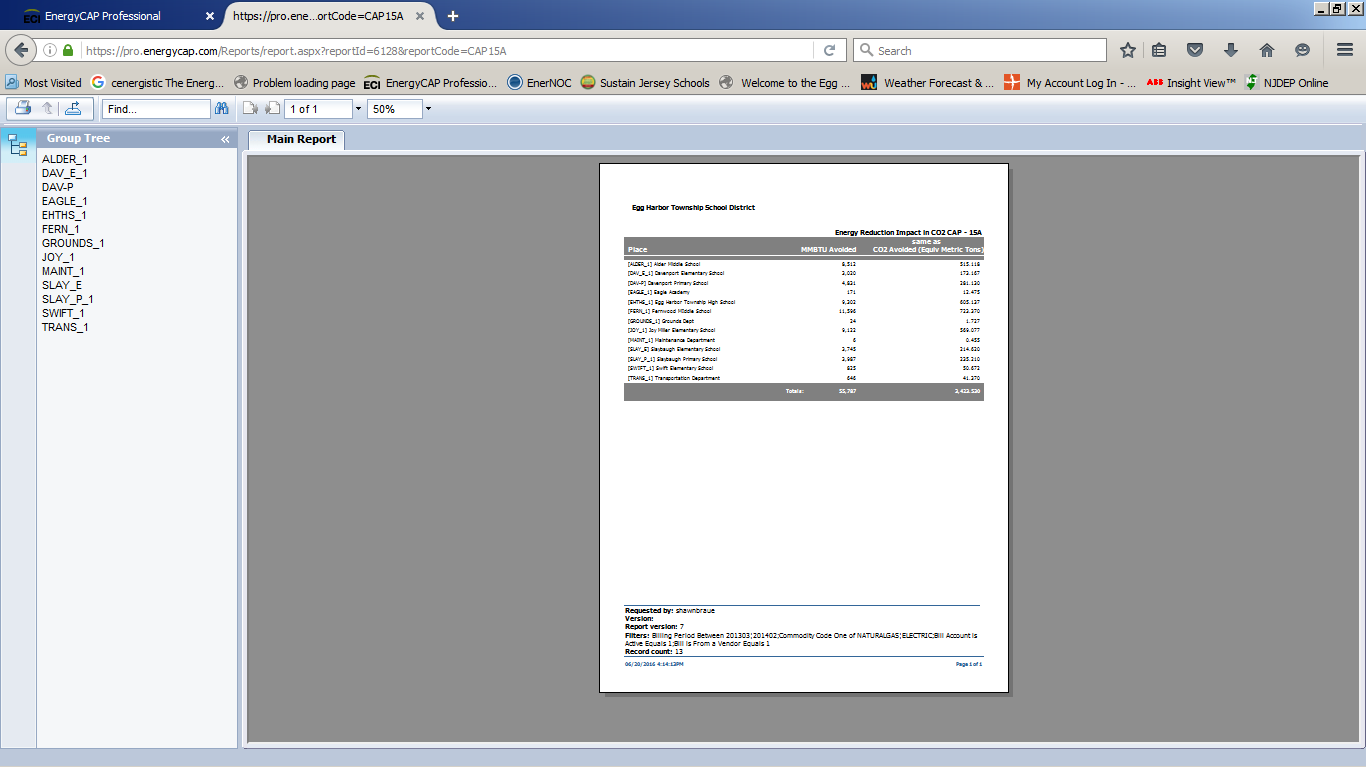 